Đề 1:Phần I: Trắc nghiệm (4,0 điểm) Hãy chọn phương án trả lời đúng và viết chữ cái đứng trước phương án đó vào bài làm.Câu 1: Cho tập hợp  , có bao nhiêu phần tử trong tập hợp 2		B. 4		C. 6		D .8Câu 2.  Số tự nhiên x trong phép tính là: (x-35).1000 = 00.			B. 100.	C. 35.	           D. Đáp án khác.Câu 3. Tích 710 : 75được viết dưới dạng một lũy thừa là:75		B.72			C.715			D.12 Câu 4. Thứ tự thực hiện các phép tính đối với biểu thức không có dấu ngoặc là:Nhân, chia→ lũy thừa→ cộng và trừCộng, trừ → nhân và chia → lũy thừaLũy thừa → nhân, chia → cộng, trừLũy thừa →cộng, trừ → nhân, chiaCâu 5. Trong các số sau: 30; 18; 25;50 những số nào chia hết cho cả 2 và 5?30; 18		B. 25; 50		C. 18; 25		D. 30; 50Câu 6.  Số nào là số nguyên tố?15			B. 4			C. 11			D. 49Câu 7.ƯCLN(18, 60) là:36			B. 6			C. 12			D. 30Câu 8. BCNN(150,30,50) là:30		B. 50		C.150			D. khácCâu 9. Trong các số sau, số nào là số nguyên âm?0			B. -70			C. 2			D. 5Câu 10. Kết quả của phép tính: là: -30 - 1218			B. 42			C. -42			D.360Câu 11. Tính -130 + 25 +130 được kết quả là:2			B. 25		         C. 13			D. -20Câu 12: Các ước của 13 là1; 13           B. -13; 13		   C. 1; -1; 13; -13		D. -1; 1Câu 13. Chọn đáp án đúng trong các đáp án sau:A.Các số 205; 100; 0 đều chia hết cho 5           B.Các số -25; 23; 35 đều chia hết cho 5C.Các số -45; 1000; 11 đều chia hết cho 5       D.Các số 7; 30; 95 đều chia hết cho 5Câu 14. Hình vuông có cạnh là 10cm thì chu vi của nó là:		B. 40cm		C. 		D. 80cmCâu 15. Hình chữ nhật có  độ dài hai cạnh là 40cm và 20cm thì chu vi của nó là:120 cm		B. 60cm			C. 800cm		D. 30cmCâu 16. Tính diện tích hình bình hành có một cạnh là 10cm,  chiều cao tương ứng là là 5 cm20 cm		B.50 cm2		C. 75 cm			D. 25cm2Phần 2: Tự luận (6,0 điểm)Bài 1: (2 điểm)Thực hiện phép tính: 711 :79 +(-9 )		b) 13 - 3.(18-10) Bài 2: (2 điểm)Tìm x, biết:60 + x = 27		b) 5 + 2x =15 : (-3)Bài 3 (1,0 điểm) 	Một bài kiểm tra trắc nghiệm có 50 câu hỏi.Với mỗi câu trả lời đúng được +5 điểm, với mỗi câu trả lời sai thì được -3 điểm và 0 điểm cho mỗi câu hỏi chưa trả lời.Tính số điểm của một học sinh đạt được khi đã trả lời 35 câu đúng, 10 câu sai và 5 câu chưa trả lời được.Bài 4 (1,0 điểm )Một gia đình dự định mua gạch men loại hình vuông cạnh 40cm để lát nền của căn phòng hình chữ nhật có chiều dài 8m và chiều rộng 4m. Tính số viên gạch cần mua để lát căn phòng đó?  ĐÁP ÁN ĐỀ 1 -KT GIỮA KÌ 1-TOÁN 6 Trắc nghiệm 4 điểm ( Mỗi câu trả lời đúng 0,25 đ)Tự luận 6 điểmĐỀ 2Phần I: Trắc nghiệm (4,0 điểm) Hãy chọn phương án trả lời đúng và viết chữ cái đứng trước phương án đó vào bài làm.Câu 1    Số phần tử của tập hợp A = {2; 4; 6; 8; 10} là:A. 10                                 B. 4                           C. 5                                   D. 2Câu 2   Cho tập hợp M={1;2;3}. Trong các tập hợp sau tập hợp nào là tập hợp con của MM1={0;1}	                  B. M2={0;2}		   C. M3={3;4}	          D. M4={1;3}Câu 3   Số nào trong các số sau đây chia hết cho 3?A. 26                              B. 223                                C. 108                           D. 20191125Câu 4   kết quả phép tính  156 + 18 +(-156) là:A. 18                                 B. -18                                   C. 165                      D. -156Câu 5   Kết quả phép tính – 145 : (-5) là :A. -150                           B.150                        C. 29                               D. -29Câu 6: Kết quả của phép tính: bằng:Câu 7    BCNN (4;6;8) làA. 2                               B. 12	                         C. 192			      D. 24Câu 8   Tập hợp nào chỉ gồm các số nguyên tốA. {3;5;7}		   B. {3;10;7}		C. {13;15;17}		D. {1;2;5;7}Câu 9   Kết quả đúng của phép tính : (-28) + 11 bằng:A. -39                                     B. -17                          C. 39                                D. 24 Câu 10 Giá trị của 34 là :A.12                         B.81                          C.7                                        D.64Câu 11: Tìm số nhỏ nhất trong các số sau:A. -2918			B. -2981		C. 2819		D. 2891Câu 12 Câu 2.  Số tự nhiên x trong phép tính là: (x-15).100 = 0A. 100                    B.-15	C. 15			D. -100Câu 13: Các ước của 13 là1; 13			B. -13; 13		C. 1; -1; 13; -13		D. -1; 1Câu 14: Diện tích một hình vuông có cạnh bằng 6cm là24cm			B. 24cm2	          	C. 36cm			D. 36cm2Câu 15 Tính diện tích hình bình hành sau, có kết quả đúng là:
A. 600 cm2                    B.300 cm2                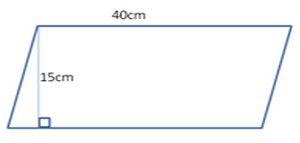 C.    150 cm2                 D.1200 cm2  Câu 16: Một cửa hàng kinh doanh có lợi nhuận như sau: tháng đầu tiên là 5 000 000 đồng, tháng thứ hai là 12 000 000 đồng. Hỏi sau hai tháng cửa hàng có lợi nhuận là bao nhiêu?Phần 2: Tự luận (6,0 điểm)Bài 1: Tính(2,0 điểm )a) 125 – 30 : 2b) 157- (50 :2 +32 )Bài 2 Tìm số nguyên x biết (2,0 điểm)            a) x + 30 = 12            b) -5x  - 11 = 79Bài 3 (1,0 điểm)Một kho lạnh đang ở nhiệt độ 8 0C,một công nhân đặt chế độ làm cho nhiệt độ của kho cứ trung bình cứ mỗi phút giảm đi 20C.Hỏi sau 5 phút nữa nhiệt độ trong kho là bao nhiêu độ ?Bài 4: (1,0 điểm)       Cô Lan muốn sơn màu hồng cho bốn bức tường phòng ngủ của mình. Các bức tường đều dạng hình chữ nhật có chiều dài 5m, chiều rộng 4m. Phòng ngủ của cô Lan được thiết kế một cửa sổ đón nắng  dạng hình vuông có cạnh 1m và một cửa ra vào dạng hình chữ nhật chiều cao 2m, chiều rộng 1,2ma) Tính diện tích mỗi cửa.b) Tính diện tích phần tường cần sơn.    ĐÁP ÁN ĐỀ 2 -KT GIỮA KÌ 1-TOÁN 6 Trắc nghiệm I.  MỤC TIÊU:   1. Kiến thức:        - Đại số và hình học từ tuần 1 đến tuần 17.- Số nguyên tố;  Dấu hiệu chia hết cho 2, 3 , 5 , 9.- Các phép tính cộng, trừ, nhân, chia, lũy thừa số tự nhiên để tính giá trị của biểu thức.            - Tìm ƯCLN, BCNN         - Tìm x trong tập hợp số nguyên        - Toán thực tế về số nguyên         -Tính diện tích các hình, dạng đơn giản: Hình chữ nhật, hình vuông, hình thoi, hình bình hành…    2. Kĩ năng:      - Áp dụng các phép tính cộng, trừ, nhân, chia, lũy thừa số tự nhiên để tính giá trị của biểu thức.       - Biết tìm ƯCLN, BCNN       - Biết áp dụng các phép tính trong tập hợp số nguyên để giải bài toán thực tế        - Áp dụng kiến thức tính diện tích của các hình cơ bản để giải bài toán thực tế hình học.         - Rèn kĩ năng tính toán hợp lý, chính xác, cẩn thận, kỹ năng vẽ hình và phân tích bài toán.    3. Thái độ:      - Giáo dục cho học sinh ý thức chủ động, tích cực, tự giác, nghiêm túc trong học tập và thi cử.II.  HÌNH THỨC KIỂM TRA:- Đề trắc nghiệm và tự luận.III.  NỘI DUNG:Ma trận đề kiểm traTrắc nghiệmTự luận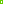 UBND HUYỆN CẦN GIỜTRƯỜNG THCS LONG HÒAĐỀ KIỂM TRA HỌC KÌ IMÔN: TOÁN 6Năm học 2021 – 2022Thời gian làm bài: 90 phútCâu 1: BCâu 5: DCâu 9: BCâu 13: ACâu 2: CCâu 6: CCâu 10: CCâu 14: BCâu 3: ACâu 7: BCâu 11: BCâu 15: ACâu 4:  CCâu 8: CCâu 12: CCâu 16: BBài Lời giảiĐiểm1a (1,0 đ)1b (1đ)Bài 1: (2 điểm)Thực hiện phép tính:711 :79 +(-9 )= 72 + (-9)= 49 + (-9)= 40	13 - 3.(18-10)= 13 – 3 . 8= 13 -24= -110,5 điểm0,25 điểm0,25 điểm0,5 điểm0,25 điểm0,25 điểm2a (1,0 đ)2b ( 1,0đ)Bài 2: (2 điểm)Tìm x, biết:60 + x = 27        x  = 27 – 60        x = - 33	5 + 2x =15 : (-3)5 + 2x = -5      2x = -5 - 5     2x = -10       x = -10 : 2       x = - 50,5 điểm0,5 điểm 0,5 điểm0,5 điểm3 (1,0 đ)Số điểm của một học sinh đạt được khi đã trả lời 35 câu đúng, 10 câu sai và 5 câu chưa trả lời được là:35 . 5 + 10 .( -3) + 5 . 0 = 145 ( điểm)Vậy số điểm học sinh đó đạt được là 145 điểm 0,5 điểm0,5 điểm4 (1,0 đ)Đổi 40 cm = 0,4 m Diện tích mỗi viên gạch là:              0,4.0,4 = 0,16 m2  Diện tích căn phòng hình chữ nhật là:              8.4 = 32 m2Số viên gạch cần để lót căn phòng:               32 : 0,16 = 200 ( viên)0,25 điểm0,25 điểm0,25 điểmUBND HUYỆN CẦN GIỜTRƯỜNG THCS LONG HÒAĐỀ KIỂM TRA HỌC KÌ IMÔN: TOÁN 6Năm học 2021 – 2022Thời gian làm bài: 90 phút đồng đồng đồng đồngCâu 1 CCâu 5 CCâu 9 BCâu 13 CCâu 2 DCâu 6 DCâu 10 BCâu 14 DCâu 3 CCâu 7 DCâu 11 BCâu 15 ACâu 4 ACâu 8 ACâu 12 CCâu 16 ABài Lời giảiĐiểm1a (1,0 đ)1b(1,0đ)Bài 1( 2 điểm)  Thực hiện phép tính125 – 30 : 2= 125 – 15= 105b)157- (50 :2 +32 )= 157 – ( 25 + 32)= 157 – 57=1000,5 điểm0,25 điểm0,25 điểm2a(1,0đ)1b( 1,0 đ)Bài 2 ( 2 điểm) Tìm số nguyên x biết x + 30 = 12                 x = 12 – 30                 x = -18-5x  - 11 = 79-5x = 79 + 11-5x = 90  x = 90 : (-5)  x = -180,5 điểm0,5 điểm0,5 điểm0,5 điểm2a (1,0 đ)  Sau 5 phút nữa nhiệt độ trong kho là : 8 – 2 .5 = -2Vậy nhiệt độ trong kho là -20C0,5 điểm0,5   điểm5a (1,0đ)                  a) Diện tích ô cửa sổ là:1 . 1 = 1 (m2)Diện tích cửa ra vào là:2 . 1,2 = 2,4  (m2)0,25 điểm0,25 điểm5b ( 1,0 đ)b)Diện tích phần tường cần sơn là:5 .4 .4 – 1 – 2,4  = 76,6(m2)Vậy diện tích cần sơn là 76,6 m2.0,25 điểm0,25 điểmTRƯỜNG THCS LONG HÒAKIỂM TRA HỌC KÌ I - TOÁN 6NĂM HỌC 2021 - 2022THỜI GIAN: 90 phútKiến thức cần kiểm traCác mức độ nhận thức, số câu hỏi, số điểmCác mức độ nhận thức, số câu hỏi, số điểmCác mức độ nhận thức, số câu hỏi, số điểmCác mức độ nhận thức, số câu hỏi, số điểmĐiểmKiến thức cần kiểm traNhận biếtThông hiểuVận dụng thấpVận dụng caoĐiểmTập hợp1câu0,25 đ0,25 đCộng,trừ, nhân,chia số nguyên1 câu 0,25 đ2 câu0,5 đ0,75 đLuỹ thừa1 câu0,250,25 đSố nguyên tố, số tự nhiên, số nguyên2 câu0,50,5 đTìm x1 câu0,25đ0,5 đƯCLN, BCNN10,25 đ2 câu0,5 đ0,75 đDấu hiệu chia hết cho 2, 3, 5, 9 2 câu0,5 đ0,5 đChu vi và diện tích một số hình học phẳng2 câu0,5 đ1 câu0,25 đ0,75 đCộng: 16 câu10 câu2,75 đ5 câu1,25 đ16 câu4,0 điểm Kiến thức cần kiểm traCác mức độ nhận thức, số câu hỏi, số điểmCác mức độ nhận thức, số câu hỏi, số điểmCác mức độ nhận thức, số câu hỏi, số điểmCác mức độ nhận thức, số câu hỏi, số điểmĐiểmKiến thức cần kiểm traNhận biếtThông hiểuVận dụng thấpVận dụng caoĐiểmTính giá trị của biểu thức2 câu 2,0 đ2,0 đTìm x1câu1,0 đ1 câu1,0 đ2,0 đBài toán thực tế về số nguyên1 câu1,0 đ1,0 đBài toán thực tế hình học1 câu1,0 đ1,0 đCộng: 5 câu3 câu3,0 đ3câu3,0 đ6 câu6,0 điểm 